KAIST 학부 총학생회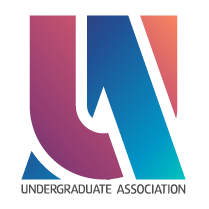 2022.08.27.제 출 문학부 총학생회장 귀하:본 보고서를 학부 동아리연합회의 22년도 상반기 사업보고서로 제출합니다.2022년 08월 27일1. 사업 개요2. 사업 내용1) 사업 진행 경과2) 세부 사업 내용봄학기와 여름학기에 비상대책위원을 모집 및 인준하였으며, 봄학기에 \48,570을 사용해 현수막을 제작 및 게재하여 해당 내용을 홍보하였습니다.3) 사업 참여도해당사항 없음3. 사업 결산4. 사업 평가1) 사업 성과 봄학기 초 3명이었던 비상대책위원회를 여름학기 말 20여명으로 증원.2) 미달 목표 없음3) 제언운영위원회를 통해 모집 사실을 홍보하는 것 역시 홍보 효과가 크다고 예상됨.1. 사업 개요2. 사업 내용1) 사업 진행 경과2) 세부 사업 내용본 비상대책위원회의 원활한 업무 수행을 위해 매주 각 국서별 사업 진척도 및 사업 계획을 보고하였음3) 사업 참여도해당 사항 없음3. 사업 결산4. 사업 평가1) 사업 성과 원활한 회의를 통해 봄학기와 여름학기 계획되었던 비상대책위원회의 사업을 성공적으로 끝마침.2) 미달 목표 해당 사항 없음3) 제언카카오톡 외 타 메신저를 통해 비상대책위원회의 업무 분담 및 내용 공유를 보다 더 활발하게 할 수 있을 것이라 예상됨.1. 사업 개요2. 사업 내용1) 사업 진행 경과2) 세부 사업 내용4월 동아리 재등록 심의가 끝난 후 동아리별 지원금을 산정하여, 학생지원팀에서 동아리 지원금을 선지급 후 각 동아리가 지원금 지급 신청서를 작성하여 지원금 사용 내역을 심사하였습니다.3) 사업 참여도사무국원 외 인원도 해당 사업에 투입됨.3. 사업 결산전액 학교 총무팀에서 직접 송금, 동아리연합회 예산안에 해당 내용 없음4. 사업 평가1) 사업 성과 각 동아리에게 성공적으로 반기 지원금을 지급함.2) 미달 목표3) 제언선지급 후집행을 원칙으로 하지만, 지급 시기가 봄학기 말에 이루어져, 학생지원팀과의 미팅을 통해 동아리 등록 심사 이전에 지급을 할 수 있도록 지급 시기를 앞당기면 효과적일 것이라 예상됨.1. 사업 개요2. 사업 내용1) 사업 진행 경과2) 세부 사업 내용2020년 동아리방 정기재배치 결과를 토대로 동아리방 이사를 진행하였음3) 사업 참여도관리국 인원이 사업에 투입되었음3. 사업 결산4. 사업 평가1) 사업 성과 동아리방 이사를 성공적으로 끝마침.2) 미달 목표 없음3) 제언각 동아리 별 이사 시 관리 및 감독하는 인원이 소수 배치되었으면 이사가 더 원활히 진행되었을 것으로 예상1. 사업 개요2. 사업 내용1) 사업 진행 경과2) 세부 사업 내용매 평일 9시부터 10시까지 1시간동안 상시 근로 시간을 마련하여 동아리연합회 회원들의 필요∙요구사항을 처리하였음. 사무실 유지 및 보수를 위해3) 사업 참여도3. 사업 결산4. 사업 평가1) 사업 성과기 공지한 상근 시간에 적어도 1명 투입하여 상근 업무를 원활히 진행하였음2) 미달 목표 아직 사무실 용품 구매는 집행하지 못하였음3) 제언비상대책위원 인원 수 문제로 각 요일별로 균등한 인원을 투입하지 못하였으나, 가을학기에는 봄학기간 증원된 인원을 통해 해결될 수 있을 것이라 예상1. 사업 개요2. 사업 내용1) 사업 진행 경과2) 세부 사업 내용시설팀의 지원으로 동아리연합회 창고 인테리어 공사를 진행하였으며, 공사 후 랙 설치 및 박스를 구비하여 가을학기에 창고를 원활히 사용할 수 있도록 함. 이에 창고운영시행규칙을 제정하여 창고 운영 및 사용에 관한 가이드라인을 제공.3) 사업 참여도해당 사항 없음3. 사업 결산4. 사업 평가1) 사업 성과 봄학기 초 사용 불가능 상태였던 동아리연합회 공용 창고를 개선하여 가을학기부터는 실제로 물건을 보관 및 관리할 수 있도록 함2) 미달 목표 현재 창고 사용에 관한 가이드라인이 제공된 지 시간이 많이 지나지 않아 사용하는 인원이 없음3) 제언해당 사항 없음1. 사업 개요2. 사업 내용1) 사업 진행 경과2) 세부 사업 내용2022년 동아리연합회 비상대책위원회의 운영위원회 구성원 및 집행위원회 구성원들이 사업 인수인계를 진행하고, 동아리연합회의 정체성 및 방향성을 확립하여 기존 사업을 정비 및 신규 사업을 계획하며 친목을 도모함.3) 사업 참여도해당 사항 없음3. 사업 결산4. 사업 평가1) 사업 성과 성공적으로 인수인계를 진행하고, 가을학기 사업 계획을 수립함.2) 미달 목표 없음3) 제언해당 사항 없음1. 사업 개요2. 사업 내용1) 사업 진행 경과2) 세부 사업 내용가을학기 입학 새내기 및 이전에 동아리소개백서를 배포받지 못한 20, 21학번 및 22학번 전기생에게 학내 동아리들을 소개해주는 동아리소개백서를 배포함.3) 사업 참여도기획국을 중심으로 구성한 소개백서 TF 인원이 참여3. 사업 결산4. 사업 평가1) 사업 성과 동아리소개백서 최종본을 제작하여 학내 구성원에게 배포할 소개백서 하드카피 1032부를 인쇄함.2) 미달 목표 여름학기에 학부 학생들이 교내에 있지 않은 경우가 많아, 소개백서를 배포할 기회가 없어 상반기 내 배포는 하지 못함.3) 제언가을학기 개강 이후 첫 신나는 대학생활 시간에 배부하면 22학번 전기생에게도 소개백서를 나누어 줄 수 있을 것이라 예상.1. 사업 개요2. 사업 내용1) 사업 진행 경과2) 세부 사업 내용정재승 교수님께서 동아리들에게 도서 구입비로 5백만원을 기부하셔서, 동아리별 희망 도서 목록을 취합하여 구입 및 배부하였음.3) 사업 참여도해당 사항 없음.3. 사업 결산4. 사업 평가1) 사업 성과 정재승 교수님이 희망하신 동아리에게 책을 나누어주는 기부를 성공적으로 도왔음.2) 미달 목표 일부 동아리에서 책을 가져가지 않았음.3) 제언집행이 조금 더 일찍 진행되어 봄학기 내에 배부를 완료하였다면 책을 가져가지 않는 동아리가 없었을 것이라고 예상.1. 운영위원 명단2. 집행위원 명단3. 비고 사항운영위원회 구성원 중 분과학생회장 권한대행의 경우, 월별로 인원이 변경되기에 본 보고서가 작성된 8월을 기준으로 인원을 보고함.상반기 동안 제4차~제19차 운영위원회, 제1차~제3차 확대운영위원회, 제1차~제4차 전체동아리대표자회의가 개회되어, 동아리 등록 심의, 2022여름-2023봄 지원금지급기준안 확정, 회칙개정안 심의, 2022봄 임시 재배치, 전학대의원 인준, 비상대책위원 인준 등의 의결을 진행하였음.1. 국서/TF 구조1) 비상대책위원장단(1) 활동 요약	동아리연합회 업무 총괄, 대외적 사항 처리(2) 국서/TF원 명단	연승모(위원장), 신동찬(부위원장)(3) 사업명	집행부 회의 진행, 의결기구 진행2) 사무국(1) 활동 요약	동아리연합회 집행부에서 제공하는 사무적 업무 처리(2) 국서/TF원 명단	박정호(국장), 오윤석, 최준열, 안희진(3) 사업명	활동보고서 검토, 지원금 지급 신청서 검토, 지원금 지급 기준안 확정, 임시 동아리방 재배치 기준안 확정, 등록 서류 검토, 활동확인서 발급3) 기획국(1) 활동 요약	동아리연합회 집행부에서 기획하는 사업에 대한 기획 및 집행(2) 국서/TF원 명단	조성원(국장), 박세윤, 한정현(3) 사업명	동아리별 슬리퍼 배부, 도서 구입 사업, 동아리소개백서 발행, LT 기획, 동아리별 리더십마일리지 취합, 동아리박람회 개최4) 관리국(1) 활동 요약	동아리연합회 관할의 공간 관리(2) 국서/TF원 명단	한지은(국장), 김우진, 임재석, 권혁원, 이창섭, 길현종(3) 사업명	동아리방 이사, 동아리방 안전점검 시행, 동아리방 비품점검 시행, 공용공간 정기 사용 신청 및 협의 진행, 동아리별 징계 기록 관리, 동아리연합회 창고 운영5) 복지소통국(1) 활동 요약	동아리들에게 편의 시스템 제공(2) 국서/TF원 명단	박재익(국장), 안준용(3) 사업명	동아리연합회 플러스친구 관리, 홍보물 인쇄 사업, 이젤 대여 사업, 동아리연합회 인스타그램 관리2. 조직도학부 동아리연합회 22년도 상반기 사업보고서기구명학부 동아리연합회직위/이름비상대책위원/오윤석서명담당자기구장서명오윤석연승모Ⅰ. 사업 개요사업번호사업명사업기간담당자1봄학기, 여름학기 비상대책위원 모집상시연승모2집행부 회의상시연승모32021겨울-2022봄 동아리 지원금 지급2022.03.28.~2022.04.30.박정호42022년도 정기재배치 미시행 및 동아리방 이사2022.06.01.~2022.06.18.한지은5대면 상근 진행상시박정호6동아리연합회 창고 개선 사업2022.05.23.~2022.08.05.한지은7비상대책위원회 LT2022.08.02.~2022.08.13.조성원8동아리 소개백서 발행2022.05.10.~2022.08.28.조성원9동아리 도서 구입 사업2022.03.20.~2022.07.08.연승모Ⅱ. 사업별 보고1봄학기, 여름학기 비상대책위원 모집1) 사업 방식홍보를 통한 인원 모집2) 사업 준비 기간2022.02.28.~2022.03.20.3) 사업 일시상시4) 사업 결산\48,5705) 담당부서/담당자비상대책위원장/연승모날짜내용비고2022.02.28.~2022.05.20.현수막 게재2022.03.21.~2022.08.28.비상대책위원 인준담당소항목출처세부항목코드예산결산비율비고위원장비상대책위원회학생현수막A1₩60,000₩48,57081.0%위원장비상대책위원회본회계A2₩₩%위원장비상대책위원회자치A3₩₩%위원장비상대책위원회계계계₩60,000₩48,57081.0%2집행부 회의1) 사업 방식회의2) 사업 준비 기간상시3) 사업 일시상시4) 사업 결산\262,6005) 담당부서/담당자비상대책위원장/연승모날짜내용비고2022.02.28.~2022.08.28.매주 회의담당소항목출처세부항목코드예산결산집행률비고위원장비상대책위원회학생회의비A1₩80,000₩81,170101.5%위원장비상대책위원회본회계A2-₩%위원장비상대책위원회자치회의비A3\200,000₩181,43090.7%자치회계 추가경정위원장비상대책위원회계계계₩280,000₩262,60093.8%32021겨울-2022봄 동아리 지원금 지급1) 사업 방식자원 분배2) 사업 준비 기간2022.02.28.~2022.04.30.3) 사업 일시2022.06.07., 2022.07.13.~2022.07.25.4) 사업 결산\05) 담당부서/담당자사무국/박정호날짜내용비고2022.02.28.~2022.04.30.동아리별 지원금 산정2022.06.07.동아리 지원금 지급2022.07.13.~2022.07.25.지원금지급신청서 신청 및 심사42022년도 정기재배치 미시행 및 동아리방 이사1) 사업 방식자원 분배2) 사업 준비 기간2022.06.01.~2022.06.18.3) 사업 일시2022.07.11.~2022.07.13.4) 사업 결산\10,108,8205) 담당부서/담당자관리국/한지은날짜내용비고2022.06.01.~2022.06.18.동아리방 이사를 위한 학생지원팀 및 업체 연락2022.07.11.~2022.07.13.동아리방 이사 집행담당소항목출처세부항목코드예산결산집행률비고관리국동아리방 이사학생A1₩₩%관리국동아리방 이사본회계동아리방 이사A2₩13,111,520₩10,108,82077.1%관리국동아리방 이사자치A3₩₩%관리국동아리방 이사계계계₩13,111,520₩8,448,00064.4%전액 본회계5대면 상근 진행1) 사업 방식상근2) 사업 준비 기간상시3) 사업 일시상시4) 사업 결산\4,073,1205) 담당부서/담당자사무국/박정호날짜내용비고2022.02.28.~2022.08.28.매 평일 상근담당소항목출처세부항목코드예산결산집행률비고사무국사무실 유지보수학생사무용품 구매A1₩400,000₩394,98098.8%사무국사무실 유지보수학생복합기 토너 구매A2₩200,000₩196,90098.5%사무국사무실 유지보수본회계사무용 컴퓨터, 주변기기 구매A3₩3,000,000₩1,521,60050.7%사무국사무실 유지보수본회계동아리연합회 사무실 가구 구매A4₩2,000,000₩1,757,69087.9%사무국사무실 유지보수본회계사무실 용품 구매A5₩300,000₩201,95067.3%사무국사무실 유지보수계계계₩5,900,000₩4,073,12069.0%6동아리연합회 창고 개선 사업1) 사업 방식공간 유지보수2) 사업 준비 기간3) 사업 일시4) 사업 결산\790,2005) 담당부서/담당자관리국/한지은날짜내용비고2022.05.23~2022.06.21.창고 인테리어 공사 진행2022.06.21.~2022.06.28.창고 필요 물품 설치2022.08.05.창고운영시행규칙 제정담당소항목출처세부항목코드예산결산집행률비고관리국공간 개선학생동아리연합회 창고 개선 사업A1₩800,000₩790,20098.8%관리국공간 개선본회계A2---%관리국공간 개선자치A3₩₩%관리국공간 개선계계계₩800,000₩790,20098.8%7비상대책위원회 LT1) 사업 방식LT2) 사업 준비 기간2022.08.01.~2022.08.02.3) 사업 일시2022.08.12.~2022.08.13.4) 사업 결산\993,8005) 담당부서/담당자기획국/조성원날짜내용비고2022.08.01.~2022.08.02.비상대책위원회 LT 수요조사2022.08.12.~2022.08.13.비상대책위원회 LT 진행담당소항목출처세부항목코드예산결산집행률비고기획국비상대책위원회 LT학생A1₩₩%기획국비상대책위원회 LT본회계LTA2₩1,000,000₩993,80099.4%기획국비상대책위원회 LT자치A3₩₩%기획국비상대책위원회 LT계계계₩1,000,000₩993,80099.4%8동아리 소개백서 발행1) 사업 방식발간물 배포2) 사업 준비 기간2022.05.10.~2022.08.26.3) 사업 일시상반기 내 미집행4) 사업 결산\05) 담당부서/담당자기획국/조성원날짜내용비고2022.05.10.소개백서 로드맵 확립2022.06.20~2022.06.29.동아리별 소개문 취합2022.08.02.~2022.08.22.소개백서 광고 모집2022.08.26.동아리소개백서 인쇄2022.09.소개백서 배포(가을학기 중 집행 예정)담당소항목출처세부항목코드예산결산집행률비고기획국동아리소개백서학생소개백서A1₩1,000,000₩00%기획국동아리소개백서본회계소개백서A2₩5,000,000₩00%기획국동아리소개백서자치A3₩₩%기획국동아리소개백서계계계₩6,000,000₩00%9동아리 도서 구입 사업1) 사업 방식자원 분배2) 사업 준비 기간2022.03.20.~2022.05.31.3) 사업 일시2022.06.20.~2022.07.08.4) 사업 결산\4,764,5205) 담당부서/담당자비상대책위원장/연승모날짜내용비고2022.03.20.~2022.03.28.동아리별 도서 위시리스트 취합2022.05.31.동아리별 도서 구입2022.06.20.~2022.07.08.동아리별 도서 배부담당소항목출처세부항목코드예산결산집행률비고위원장동아리 도서 구입학생A1-₩%위원장동아리 도서 구입본회계도서 구입비A2₩5,000,000₩4,764,52095.3%위원장동아리 도서 구입자치도서 구입비 예비비A3₩100,000₩00%위원장동아리 도서 구입계계계₩5,100,000₩4,764,52095.3%Ⅲ. 학부∙학과 학생회 운영보고1위원 명단이름학번직책근거 규정연승모17비상대책위원장동아리연합회칙 제131조신동찬18부비상대책위원장동칙 제131조 이서현21생활문화분과 분과학생회장 권한대행동칙 제53조제6항김민준19연행예술분과 분과학생회장동칙 제53조문동우20전시창작분과 분과학생회장 권한대행동칙 제53조제6항오윤석19밴드음악분과 분과학생회장 권한대행동칙 제53조제6항이주환20보컬음악분과 분과학생회장동칙 제53조이충필20연주음악분과 분과학생회장 권한대행동칙 제53조제6항유지환21사회분과 분과학생회장 권한대행동칙 제53조제6항김원재21종교분과 분과학생회장 권한대행동칙 제53조제6항안승현18구기체육분과 분과학생회장 권한대행동칙 제53조제6항장형준21생활체육분과 분과학생회장 권한대행동칙 제53조제6항김영주17이공학술분과 분과학생회장 권한대행동칙 제53조제6항안희진21인문학술분과 분과학생회장 권한대행동칙 제53조제6항이름학번소속 부서직책연승모17비상대책위원장단비상대책위원장신동찬18비상대책위원장단부비상대책위원장박정호20사무국사무국장오윤석19사무국사무국원최준열20사무국사무국원안희진21사무국사무국원조성원20기획국기획국장박세윤15기획국기획국원한정현20기획국기획국원한지은20관리국관리국장김우진20관리국관리국원임재석20관리국관리국원권혁원21관리국관리국원이창섭21관리국관리국원길현종21관리국관리국원박재익21복지소통국복지소통국장안준용19복지소통국복지소통국원2운영위원회 운영보고3집행위원회 운영보고비상대책위원장 연승모비상대책위원장 연승모비상대책위원장 연승모비상대책위원장 연승모부비상대책위원장 신동찬부비상대책위원장 신동찬부비상대책위원장 신동찬부비상대책위원장 신동찬사무국기획국관리국복지소통국국장 박정호국장 조성원국장 한지은국장 박재익오윤석박세윤김우진안준용최준열한정현임재석안희진권혁원이창섭길현종